INDICAÇÃO Nº 1756/2018Sugere ao Poder Executivo Municipal operação “tapa-buracos” (aberto pelo DAE), na Rua Angelo Sans  em frente ao nº 782, no bairro Parque Zabani.Excelentíssimo Senhor Prefeito Municipal,                         Nos termos do Art. 108 do Regimento Interno desta Casa de Leis, dirijo-me a Vossa Excelência para sugerir que, por intermédio do Setor competente, que seja executado a operação “tapa-buracos” (aberto pelo DAE), na Rua Angelo Sans  em frente ao nº 782, no bairro Parque Zabani, neste município.  Justificativa:Munícipes procuraram este vereador cobrando providências em relação ao buraco aberto pela equipe de serviços do DAE (Departamento de Água e Esgoto) no endereço supracitado, o buraco existente no local está danificando os veículos, dificultando o tráfego pela rua e aumentando o risco de acidentes devido ao estado deteriorado que se encontra, causando transtornos para os motoristas que transitam por essa via, moradores pedem providências “URGENTES” a fim de eliminar o aumento periódico do buraco já existente..Plenário “Dr. Tancredo Neves”, em 21 de fevereiro de 2018.Joel do Gás-Vereador-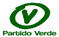 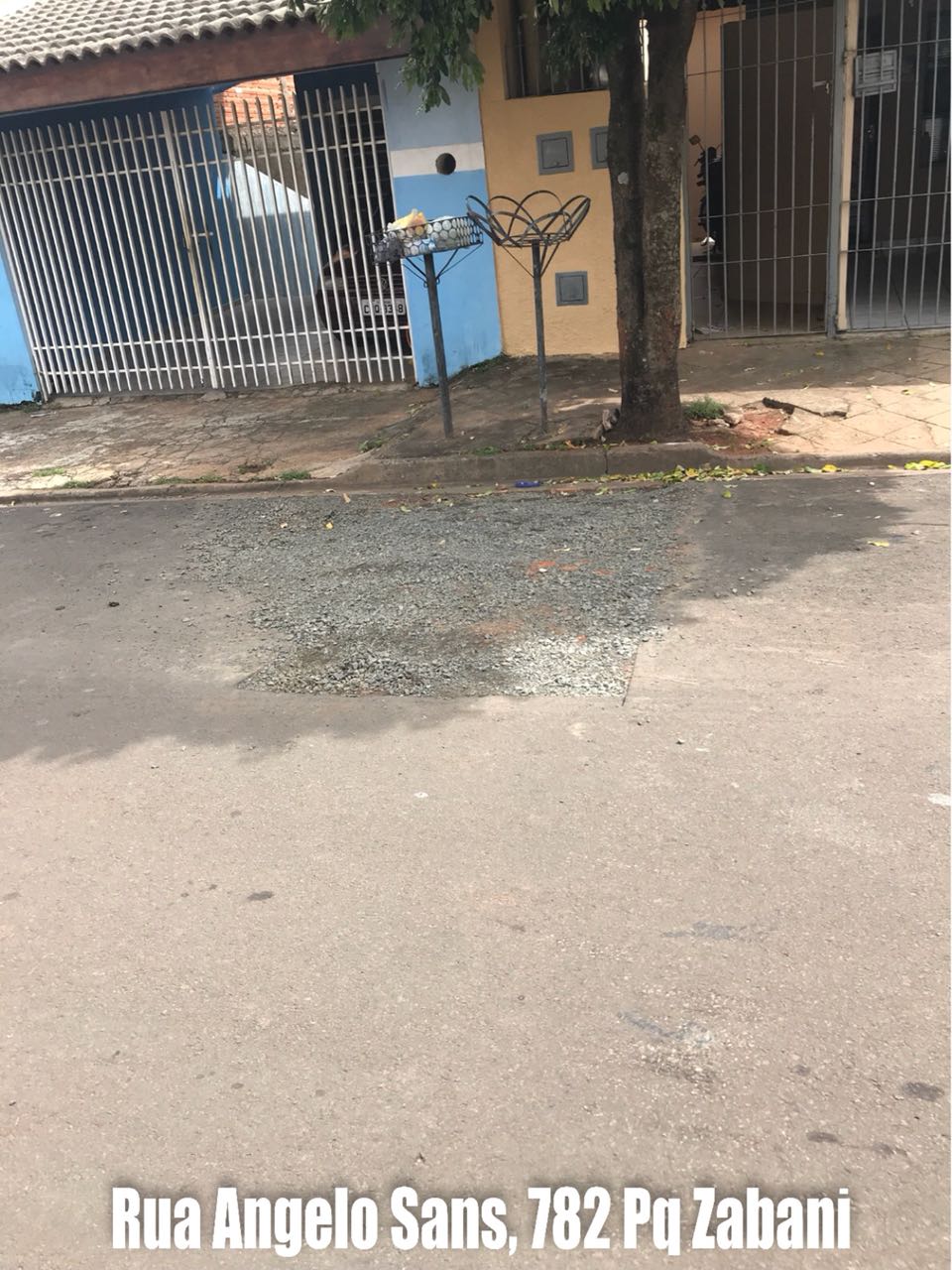 